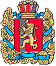 Администрация Шапкинского сельсоветаЕнисейского района  Красноярского края                                  ПОСТАНОВЛЕНИЕ09.06.2023г.        		            п. Шапкино                                     №25-пО внесении изменений в постановление администрации Шапкинского сельсовета от 02.06.22г. № 27-п «Об утверждении Положения о порядке присвоения классных чинов муниципальным служащим администрации Шапкинского сельсовета Енисейского района и о порядке проведения квалификационного экзамена»                    В соответствии с Законом Красноярского края от 06.04.2023 №5-1710 «О внесении изменений в Закон Красноярского края «Об особенностях правового регулирования муниципальной службы в Красноярском крае», Уставом Шапкинского сельсовета, ПОСТАНОВЛЯЮ:          1.Внести в Положение о порядке присвоения классных чинов муниципальным служащим администрации Шапкинского сельсовета Енисейского района и о порядке проведения квалификационного экзамена, утвержденное постановлением администрации Шапкинского сельсовета от 02.06.22г. № 27-п следующие изменения: 1.1. В 13 пункте 2 статьи слова «квалификационного экзамена» исключить. 1.2. пункт 2 статьи 1 исключить. 1.3. пункт 22 статьи 1 изложить в следующей редакции: «Муниципальным служащим, которым до вступления в силу Закона Красноярского края от 24.04.2008 №5-1565 «Об особенностях правового регулирования муниципальной службы в Красноярском крае» был установлен квалификационный разряд (в том числе в другом муниципальном образовании на территории Красноярского края), присваивается классный чин того же класса, что и квалификационный разряд, в зависимости от замещаемой должности муниципальной службы в пределах группы должностей муниципальной службы без соблюдения требований, предусмотренных пунктом 12 статьи 4 указанного Закона края.	Муниципальным служащим, которым до вступления в силу Закона Красноярского края от 24.04.2008 №5-1565 «Об особенностях правового регулирования муниципальной службы в Красноярском крае»  был установлен квалификационный разряд по должности муниципальной службы, отнесенной к более высокой группе должностей, чем группа должностей по замещаемой должности, присваивается классный чин того же класса, что и квалификационный разряд, в соответствии с группой должностей, по которой ранее был присвоен квалификационный разряд, без соблюдения требований, предусмотренных пунктом 12 статьи 4 названного Закона края.2. Контроль за исполнением настоящего постановления возложить на заместителя главы Наконечную Н.А.            4. Постановление вступает в силу после опубликования (обнародования) в газете Шапкинский вестник и на официальном Интернет-сайте администрации Шапкинского сельсовета.Глава Шапкинского сельсовета		                   Загитова Л.И.